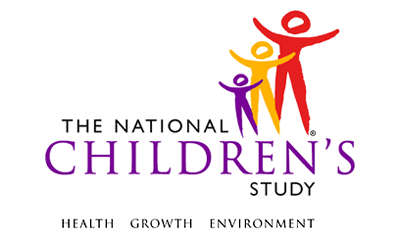 3M Questionnaire - Child*This instrument is OMB-approved for multi-mode administration but this version of the instrument is designed for administration in this/these mode(s) only.This page intentionally left blank.3M Questionnaire - ChildTABLE OF CONTENTSGENERAL PROGRAMMER INSTRUCTIONS:	1SLEEP ENVIRONMENT	3SLEEP ROUTINE	5CRYING PATTERNS	7CHILD DEVELOPMENT AND PARENTING	9CHILD CARE ARRANGEMENTS	16HEALTH CARE	30This page intentionally left blank.3M Questionnaire - ChildGENERAL PROGRAMMER INSTRUCTIONS:WHEN PROGRAMMING INSTRUMENTS, VALIDATE FIELD LENGTHS AND TYPES AGAINST THE MDES TO ENSURE DATA COLLECTION RESPONSES DO NOT EXCEED THOSE OF THE MDES.  SOME GENERAL ITEM LIMITS USED ARE AS FOLLOWS: Instrument Guidelines for Participant and Respondent IDs:PRENATALLY, THE P_ID IN THE MDES HEADER IS THAT OF THE PARTICIPANT (E.G. THE NON-PREGNANT WOMAN, PREGNANT WOMAN, OR THE FATHER).	POSTNATALLY, A RESPONDENT ID WILL BE USED IN ADDITION TO THE PARTICIPANT ID BECAUSE SOMEBODY OTHER THAN THE PARTICIPANT MAY BE COMPLETING THE INTERVIEW. FOR EXAMPLE, THE PARTICIPANT MAY BE THE CHILD AND THE RESPONDENT MAY BE THE MOTHER, FATHER, OR ANOTHER CAREGIVER.  THEREFORE, MDES VERSION 2.2 AND ALL FUTURE VERSIONS CONTAIN A R_P_ID (RESPONDENT PARTICIPANT ID) HEADER FIELD FOR EACH POST-BIRTH INSTRUMENT.  THIS WILL ALLOW ROCs TO INDICATE WHETHER THE RESPONDENT IS SOMEBODY OTHER THAN THE PARTICIPANT ABOUT WHOM THE QUESTIONS ARE BEING ASKED. A REMINDER:  ALL RESPONDENTS MUST BE CONSENTED AND HAVE RECORDS IN THE PERSON, PARTICIPANT, PARTICIPANT_CONSENT AND LINK_PERSON_PARTICIPANT TABLES, WHICH CAN BE PRELOADED INTO EACH INSTRUMENT.  ADDITIONALLY, IN POST-BIRTH QUESTIONNAIRES WHERE THERE IS THE ABILITY TO LOOP THROUGH A SET OF QUESTIONS FOR MULTIPLE CHILDREN, IT IS IMPORTANT TO CAPTURE AND STORE THE CORRECT CHILD P_ID ALONG WITH THE LOOP INFORMATION.  IN THE MDES VARIABLE LABEL/DEFINITION COLUMN, THIS IS INDICATED AS FOLLOWS:  EXTERNAL IDENTIFIER: PARTICIPANT ID FOR CHILD DETAIL.SLEEP ENVIRONMENT(TIME_STAMP_SL_ST).SL01000. Now, I would like to ask you about {C_FNAME/the child}, starting with {his/her} sleeping habits.SL02000/(SLEEP_PLACE_1). Does {C_FNAME/the child} usually sleep in your bedroom or in a different room at night?SL03000/(SLEEP_PLACE_2). What does {C_FNAME/the child} sleep in at night?SL04000/(SLEEP_PLACE_2_OTH). SPECIFY: _____________________________________(TIME_STAMP_SL_ET).SLEEP ROUTINE(TIME_STAMP_SR_ST).SR01000/(SLEEP_POSITION_NIGHT). In what position do you most often lay {C_FNAME/the child} down to sleep at night?  On {his/her}SR03000/(SLEEP_HRS_DAY). Approximately how many hours does {C_FNAME/the child} sleep during the day?|___|___|     HOURSSR07000/(SLEEP_HRS_NIGHT). Approximately how many hours does {C_FNAME/the child} sleep at night?|___|___|     HOURSSR08000/(SLEEP_DIFFICULT). How often is {C_FNAME/the child} difficult when {he/she} is put to bed?(TIME_STAMP_SR_ET).CRYING PATTERNS(TIME_STAMP_CP_ST).CP01000. All babies fuss and cry sometimes.  I'm now going to ask you some questions to get a better idea of {C_FNAME/the child}'s crying patterns.CP02000/(CRY_MORE). Compared to other babies, do you think {C_FNAME/the child} cries more, the same, or less?CP03000/(CRY_CONSOLE). Can you usually calm or console {C_FNAME/the child} when {he/she} cries?CP04000/(CRY_COLIC). Does {C_FNAME/the child} have episodes of colic, or times when {he/she} cries and can't be calmed or consoled?CP05000/(COLIC_FREQ). How often does {C_FNAME/the child} have episodes of colic, or times when {he/she} cries and can't be calmed or consoled:CP06000/(CRY_PROBLEM). Are you finding {C_FNAME/the child}'s crying to be a problem or upsetting?(TIME_STAMP_CP_ET).CHILD DEVELOPMENT AND PARENTING(TIME_STAMP_CDP_ST).CDP01000. Even though {C_FNAME/the child} is only {AGE OF CHILD IN MONTHS} months old, {he/she} may show emotions or other actions.  Overall, would you describe {C_FNAME/the child} as:CDP02000/(CALM). Calm?CDP03000/(WORRIED). Worried?CDP04000/(SOCIAL). Sociable or outgoing?CDP05000/(ANGRY). Angry?CDP06000/(SHY). Shy or quiet?CDP07000/(STUBBORN). Stubborn?CDP08000/(HAPPY). Happy?CDP09000. I'd like to ask about {C_FNAME/the child} and you.  I will read you a list of things {C_FNAME/the child} may already do or may start doing when {he/she} gets older.  Does {C_FNAME/the child}:CDP10000/(EYES_FOLLOW). Follow you with {his/her} eyes?CDP11000/(SMILE). Smile when you smile at {him/her}?CDP12000/(REACH_1). Try to get a toy that is out of reach?CDP13000/(FEED). Feed {himself/herself} a cracker or cereal?CDP14000/(WAVE). Wave goodbye?CDP15000/(REACH_2). Reach for toys or food held to {him/her}?CDP16000/(GRAB). Grab an object like a block or rattle from you?CDP17000/(SWITCH_HANDS). Move a toy or block from one hand to the other?CDP18000/(PICKUP). Pick up a small object like a Cheerio or raisin?CDP19000/(HOLD). Hold two toys or blocks at a time, one in each hand?CDP20000/(SOUND_2). Turn towards a sound?CDP21000/(SOUND_3). Turn toward someone when they're speaking?CDP22000/(SPEAK_1). Make sounds as though {he/she} is trying to speak?CDP23000/(SPEAK2). Say mama or dada?CDP24000/(HEADUP). Keep {his/her} head steady when sitting or held up?CDP25000/(ROLL_1). Roll over from stomach to back?CDP26000/(ROLL_2). Roll from back to stomach?(TIME_STAMP_CDP_ET).CHILD CARE ARRANGEMENTS(TIME_STAMP_CCA_ST).CCA01000. I'd like to ask you about different types of child care {C_FNAME/the child} may receive from someone other than parents or guardians.  This includes regularly scheduled care arrangements with relatives and non-relatives; day care or early childhood programs, whether or not there is a charge or fee; and Head Start programs, but not occasional baby-sitting.CCA02000/(CHILDCARE). Does {C_FNAME/the child} currently receive any regularly scheduled care from someone other than a parent or guardian, for example from relatives, non-relatives, or a child care program?CCA03000. Now I would like to ask about how many different child care arrangements you may have for {C_FNAME/the child}?  Do you currently have . . .CCA04000/(CCARE_RELATIVE). Relative care?CCA05000/(CCARE_NEIGHBORHOOD). Family-based or neighborhood care out of someone else's home?CCA06000/(CCARE_CENTERBASED). Center-based child care?CCA07000/(CCARE_HEADST). Head Start?CCA08000. The next few questions are about the care {C_FNAME/the child} receives from relatives.CCA09000/(RELATIVE_CARE_HRS). Approximately how many total hours each week does {C_FNAME/the child} receive care from relatives?|___|___|___|NUMBER OF HOURS PER WEEKCCA10000/(RELATIVE_CARE_NUM_ADULTS). How many adults are usually in {C_FNAME/the child}'s room or group?|___|___|NUMBER OF ADULTSCCA11000/(RELATIVE_CARE_NUM_CHILDREN). How many children are usually in {C_FNAME/the child}'s room or group?|___|___|NUMBER OF CHILDRENCCA12000/(RELATIVE_CARE_LOCATION). In what location does {C_FNAME/the child} go for this care?CCA12100/(RELATIVE_CARE_LOCATION_OTH). SPECIFY:  _______________________________________CCA13000. What is the address of the place where {C_FNAME/the child} receives relative care?(C_NAME_1) ______________________________________NAME(C_ADDRESS_1) __________________________________________________ADDRESS 1 - STREET/PO BOX(C_ADDRESS_2) ________________________________________ADDRESS 2(C_UNIT) ______________________________________UNIT(C_CITY) ______________________________________CITY(C_STATE) ________________________________________STATE(C_ZIP) |____|____|____|____|____|ZIP CODE(C_ZIP4) - |____|____|____|____|
ZIP + 4CCA14000. The next few questions are about the child care arrangements {C_FNAME/the child} receives from family-based or neighborhood care.CCA15000/(NEIGHBORHOOD_CARE_HRS). Approximately how many total hours each week does {C_FNAME/the child} receive care from this family-based or neighborhood care?|___|___|___|NUMBER OF HOURS PER WEEKCCA16000/(NEIGHBORHOOD_CARE_NUM_ADULTS). How many adults are usually in {C_FNAME/the child}'s room or group?|___|___|NUMBER OF ADULTSCCA17000/(NEIGHBORHOOD_CARE_NUM_CHILDREN). How many children are usually in {C_FNAME/the child}'s room or group?|___|___|NUMBER OF CHILDRENCCA19000. What is the address of the place where {C_FNAME/the child} receives family-based or neighborhood care?(CN_NAME_1) ______________________________________NAME(CN_ADDRESS_1) __________________________________________________ADDRESS 1 - STREET/PO BOX(CN_ADDRESS_2) ________________________________________ADDRESS 2(CN_UNIT) ______________________________________UNIT(CN_CITY) ______________________________________CITY(CN_STATE) ________________________________________STATE(CN_ZIP) |____|____|____|____|____|ZIP CODE(CN_ZIP4) - |____|____|____|____|
ZIP + 4CCA20000. The next few questions are about the care {C_FNAME/the child} receives from a center-based care setting.CCA21000/(CENTERBASED_CARE_HRS). Approximately how many total hours each week does {C_FNAME/the child} receive center-based care {not including Head Start}?|___|___|___|NUMBER OF HOURS PER WEEKCCA22000/(CENTERBASED_CARE_NUM_ADULTS). How many adults are usually in {C_FNAME/the child}'s room or group?|___|___|NUMBER OF ADULTSCCA23000/(CENTERBASED_CARE_NUM_CHILDREN). How many children are usually in {C_FNAME/the child}'s room or group?|___|___|NUMBER OF CHILDRENCCA25000. What is the address of the place where {C_FNAME/the child} receives center-based care?(CB_NAME_1) ______________________________________NAME(CB_ADDRESS_1) __________________________________________________ADDRESS 1 - STREET/PO BOX(CB_ADDRESS_2) ________________________________________ADDRESS 2(CB_UNIT) ______________________________________UNIT(CB_CITY) ______________________________________CITY(CB_STATE) ________________________________________STATE(CB_ZIP) |____|____|____|____|____|ZIP CODE(CB_ZIP4) - |____|____|____|____|ZIP + 4CCA26000. The next few questions are about the care {C_FNAME/the child} receives from Head Start.CCA27000/(HEAD_START_CARE_HRS). Approximately how many total hours each week does {C_FNAME/the child} receive care from Head Start?|___|___|___|NUMBER OF HOURS PER WEEKCCA28000/(HEAD_START_CARE_NUM_ADULTS). How many adults are usually in {C_FNAME/the child}'s room or group?|___|___|NUMBER OF ADULTSCCA29000/(HEAD_START_CARE_NUM_CHILDREN). How many children are usually in {C_FNAME/the child}'s room or group?|___|___|NUMBER OF CHILDRENCCA31000. What is the address of the place where {C_FNAME/the child} receives care from Head Start?(CR_NAME_1) ______________________________________NAME(CR_ADDRESS_1) __________________________________________________ADDRESS 1 - STREET/PO BOX(CR_ADDRESS_2) ________________________________________ADDRESS 2(CR_UNIT) ______________________________________UNIT(CR_CITY) ______________________________________CITY(CR_STATE) ________________________________________STATE(CR_ZIP) |____|____|____|____|____|ZIP CODE(CR_ZIP4)  - |____|____|____|____|ZIP + 4(TIME_STAMP_CCA_ET).HEALTH CARE(TIME_STAMP_HC_ST).HC01000. We will now ask some questions about {C_FNAME/the child}'s health care.HC02000/(R_HCARE). First, what kind of place does {C_FNAME/the child} usually go to when {he/she} needs routine or well-child care, such as a check-up or well-baby shots (immunizations)?HC03000/(R_HCARE_OTH). SPECIFY:  ___________________________________________HC04000/(C_HEALTH). Since {C_FNAME/the child} was born, would you say {his/her} health has been poor, fair, good, or excellent?HC05000/(HCARE_SICK). What kind of place does {C_FNAME/the child} usually go to when {he/she} is sick, doesn't feel well, or if you have concerns about {his/her} health?HC06000/(HCARE_SICK_OTH). SPECIFY:  _______________________________________________HC08000/(USE_IC_LOG). Are you using the Infant and Child Health Care Log?  This is the booklet that you or your health care provider uses to record information about the child's medical visits.HC09000/(REASON_NO_IC_LOG). Is that because...HC10000/(REASON_NO_IC_LOG_OTH). SPECIFY:  _________________________________HC12000. This information is very important to the study.  Please keep the log in a safe place and bring the log with you to all of the child's medical visits.HC13000/(NUM_PROV_IC_LOG). How many health care providers has the child seen since you first started using this Infant and Child Health Care Log?|___|___|NUMBER OF PROVIDERSHC14000/(NUM_PROV_REC). Of those providers that {C_FNAME/the child} has seen, for how many providers have you recorded contact information such as their address or phone number?|___|___|NUMBER OF CONTACTSHC15000. I am now going to ask a few more questions about the child's visits to a doctor or other health care provider (pediatrician or family medicine doctor, specialist (like a surgeon, heart, allergy, or skin doctor).  It would be helpful if you referred to {the Infant and Child Health Care Log that you received as part of this study or to} personal records or a calendar that you keep that would help you to remember the dates of these visits.  If you have this information available, please go and get it now.HC16000. What was the date of {C_FNAME/the child}'s most recent well-child visit or checkup?(LAST_VISIT_MM) MONTH:|___|___|  M      M(LAST_VISIT_DD) DAY:|___|___|   D     D(LAST_VISIT_YYYY) YEAR:|___|___|___|___|   Y     Y    Y     YHC17000/(VISIT_WT). What was {C_FNAME/the child}'s weight at that visit?|___|___|  POUNDSHC18000. If you haven't yet, please put a check mark in the box next to the visit you just told me about in your Infant and Child Health Care Log.HC19000/(HOSPITAL). Since {coming home from the hospital the first time/the child's birth}, has the child spent at least one night in the hospital?HC20000/(HOSPITAL_TIMES). How many times since {coming home from the hospital the first time/the child's birth} has {C_FNAME/the child} spent at least one night in the hospital?|___|___|  TIMESHC21000. What was the admission date of {C_FNAME/the child}'s {most recent/next most recent} hospital stay?(ADMIN_DATE_MM) MONTH:|___|___|   M    M(ADMIN_DATE_DD) DAY:|___|___|   D     D(ADMIN_DATE_YYYY) YEAR:|___|___|___|___|   Y     Y    Y     YHC22000/(HOSP_NIGHTS). How many nights did {C_FNAME/the child} stay in the hospital during this hospital stay?|___|___|NUMBER OF NIGHTSHC23000/(DIAGNOSIS). Did a doctor or other health care provider give the child a diagnosis?HC24000/(DIAGNOSES). What was the diagnosis?DIAGNOSES: ___________________________________________HC25000. If you haven't yet, please put a check mark in the box next to the visit you just told me about in your Infant and Child Health Care Log.(TIME_STAMP_HC_ET).Event Category:Time-BasedEvent:3MAdministration:N/AInstrument Target:ChildInstrument Respondent:Primary CaregiverDomain:QuestionnaireDocument Category:QuestionnaireMethod:Data Collector AdministeredMode (for this instrument*):In-Person, CAI;
Phone, CAIOMB Approved Modes:In-Person, CAI;
Phone, CAI;
Web-Based, CAIEstimated Administration Time:12 minutesMultiple Child/Sibling Consideration:Per ChildSpecial Considerations:N/AVersion:1.0MDES Release:4.0DATA ELEMENT FIELDSMAXIMUM CHARACTERS PERMITTEDDATA TYPEPROGRAMMER INSTRUCTIONSADDRESS AND EMAIL FIELDS100CHARACTERUNIT AND PHONE FIELDS10CHARACTER_OTH AND COMMENT FIELDS255CHARACTERLimit text to 255 charactersFIRST NAME AND LAST NAME30CHARACTERLimit text to 30 charactersALL ID FIELDS36CHARACTERZIP CODE5NUMERICZIP CODE LAST FOUR4NUMERICCITY50CHARACTERDOB AND ALL OTHER DATE FIELDS (E.G., DT, DATE, ETC.)10NUMERICCHARACTERDISPLAY AS MM/DD/YYYYSTORE AS YYYY-MM-DDHARD EDITS:MM MUST EQUAL 01 TO 12DD  MUST EQUAL 01 TO 31YYYY MUST BE BETWEEN 1900 AND CURRENT YEAR.TIME VARIABLESTWO-DIGIT HOUR AND TWO-DIGIT MINUTE, AM/PM DESIGNATIONNUMERICHARD EDITS:HOURS MUST BE BETWEEN 00 AND 12; MINUTES MUST BE BETWEEN 00 AND 59PROGRAMMER INSTRUCTIONSINSERT DATE/TIME STAMPPRELOAD PARTICIPANT ID (P_ID) FOR CHILD AND RESPONDENT ID (R_P_ID) FOR ADULT CAREGIVER.PRELOAD FIRST NAME OF CHILD (C_FNAME) FROM  PARTICIPANT VERIFICATION, SCHEDULING, & TRACING QUESTIONNAIRE AND DISPLAY APPROPRIATE NAME IN “C_FNAME” THROUGHOUT THE INSTRUMENT.OTHERWISE, IF C_FNAME IN PARTICIPANT VERIFICATION, SCHEDULING, & TRACING = -1 OR -2, DISPLAY “the child” IN APPROPRIATE FIELDS THROUGHOUT THE INSTRUMENT.IF CHILD_SEX IN PARTICIPANT VERIFICATION, SCHEDULING, & TRACING QUESTIONNAIRE = 1, DISPLAY “his”, “he”, OR “himself” IN APPROPRIATE FIELDS THROUGHOUT INSTRUMENT.IF CHILD_SEX IN PARTICIPANT VERIFICATION, SCHEDULING, & TRACING QUESTIONNAIRE = 2, DISPLAY “her”, “she”, OR “herself” IN APPROPRIATE FIELDS THROUGHOUT INSTRUMENT.LabelCodeGo ToIN ADULT CAREGIVER'S ROOM1IN A DIFFERENT ROOM2BOTH IN ADULT CAREGIVER'S ROOM AND A DIFFERENT ROOM3REFUSED-1DON'T KNOW-2SOURCEAvon Longitudinal Survey of Parents and Children (ALSPAC) - My Young Baby Girl Questionnaire (modified)LabelCodeGo ToA bassinette1TIME_STAMP_SL_ETA crib2TIME_STAMP_SL_ETA co-sleeper3TIME_STAMP_SL_ETIn the bed or other place with you4TIME_STAMP_SL_ETIn something else-5REFUSED-1TIME_STAMP_SL_ETDON'T KNOW-2TIME_STAMP_SL_ETSOURCEAvon Longitudinal Survey of Parents and Children (ALSPAC) - My Young Baby Girl Questionnaire (modified)LabelCodeGo ToREFUSED-1DON'T KNOW-2SOURCEAvon Longitudinal Survey of Parents and Children (ALSPAC) - My Young Baby Girl Questionnaire (modified)PROGRAMMER INSTRUCTIONSINSERT DATE/TIME STAMPPROGRAMMER INSTRUCTIONSINSERT DATE/TIME STAMPLabelCodeGo ToStomach1Back2Side3REFUSED-1DON'T KNOW-2SOURCEAvon Longitudinal Survey of Parents and Children (ALSPAC) - My Young Baby Girl Questionnaire (modified)LabelCodeGo ToREFUSED-1DON'T KNOW-2SOURCEAvon Longitudinal Survey of Parents and Children (ALSPAC) - My Daughter Questionnaire (modified)PROGRAMMER INSTRUCTIONSDISPLAY HARD EDIT IF SLEEP_HRS_DAY > 24.DISPLAY SOFT EDIT IF SLEEP_HRS_DAY > 15 BUT ≤ 24.LabelCodeGo ToREFUSED-1DON'T KNOW-2SOURCEAvon Longitudinal Survey of Parents and Children (ALSPAC) - My Daughter Questionnaire (modified)PROGRAMMER INSTRUCTIONSDISPLAY HARD EDIT IF SLEEP_HRS_DAY + SLEEP_HRS_NIGHT > 24.DISPLAY SOFT EDIT IF SLEEP_HRS_DAY + SLEEP_HRS_NIGHT > 15 BUT ≤ 24.LabelCodeGo ToMost of the time1Often2Sometimes3Rarely4Never5REFUSED-1DON'T KNOW-2SOURCEAvon Longitudinal Survey of Parents and Children (ALSPAC) - My Daughter Questionnaire (modified)PROGRAMMER INSTRUCTIONSINSERT DATE/TIME STAMPPROGRAMMER INSTRUCTIONSINSERT DATE/TIME STAMPLabelCodeGo ToMORE1THE SAME2LESS3REFUSED-1DON'T KNOW-2SOURCEAvon Longitudinal Survey of Parents and Children (ALSPAC) - My Daughter Questionnaire (modified)LabelCodeGo ToYES1NO2COLIC_FREQREFUSED-1COLIC_FREQDON'T KNOW-2COLIC_FREQSOURCEAvon Longitudinal Survey of Parents and Children (ALSPAC) - My Daughter Questionnaire (modified)LabelCodeGo ToYES1NO2CRY_PROBLEMREFUSED-1CRY_PROBLEMDON'T KNOW-2CRY_PROBLEMSOURCEAvon Longitudinal Survey of Parents and Children (ALSPAC) - My Daughter Questionnaire (modified)LabelCodeGo ToEvery day1Most days2Sometimes3Rarely4Never5REFUSED-1DON'T KNOW-2SOURCEAvon Longitudinal Survey of Parents and Children (ALSPAC) - My Daughter Questionnaire (modified)LabelCodeGo ToYES1NO2REFUSED-1DON'T KNOW-2SOURCEAvon Longitudinal Survey of Parents and Children (ALSPAC) - My Daughter Questionnaire (modified)PROGRAMMER INSTRUCTIONSINSERT DATE/TIME STAMPPROGRAMMER INSTRUCTIONSINSERT DATE/TIME STAMPPROGRAMMER INSTRUCTIONSUSING CHILD_DOB AND CURRENT DATE, CALCULATE CHILD'S AGE TO THE NEAREST MONTH AND DISPLAY IN "{AGE OF CHILD IN MONTHS}".LabelCodeGo ToYES1NO2REFUSED-1DON'T KNOW-2SOURCEAvon Longitudinal Survey of Parents and Children (ALSPAC) - My Young Baby Girl Questionnaire (modified)LabelCodeGo ToYES1NO2REFUSED-1DON'T KNOW-2SOURCEAvon Longitudinal Survey of Parents and Children (ALSPAC) - My Young Baby Girl Questionnaire (modified)LabelCodeGo ToYES1NO2REFUSED-1DON'T KNOW-2SOURCEAvon Longitudinal Survey of Parents and Children (ALSPAC) - My Young Baby Girl Questionnaire (modified)LabelCodeGo ToYES1NO2REFUSED-1DON'T KNOW-2SOURCEAvon Longitudinal Survey of Parents and Children (ALSPAC) - My Young Baby Girl Questionnaire (modified)LabelCodeGo ToYES1NO2REFUSED-1DON'T KNOW-2SOURCEAvon Longitudinal Survey of Parents and Children (ALSPAC) - My Young Baby Girl Questionnaire (modified)LabelCodeGo ToYES1NO2REFUSED-1DON'T KNOW-2SOURCEAvon Longitudinal Survey of Parents and Children (ALSPAC) - My Young Baby Girl Questionnaire (modified)LabelCodeGo ToYES1NO2REFUSED-1DON'T KNOW-2SOURCEAvon Longitudinal Survey of Parents and Children (ALSPAC) - My Young Baby Girl Questionnaire (modified)LabelCodeGo ToYES1NO2REFUSED-1DON'T KNOW-2SOURCEAvon Longitudinal Survey of Parents and Children (ALSPAC) - My Young Baby Girl Questionnaire (modified)LabelCodeGo ToYES1NO2REFUSED-1DON'T KNOW-2SOURCEAvon Longitudinal Survey of Parents and Children (ALSPAC) - My Daughter Questionnaire (modified)LabelCodeGo ToYES1NO2REFUSED-1DON'T KNOW-2SOURCEAvon Longitudinal Survey of Parents and Children (ALSPAC) - My Daughter Questionnaire (modified)LabelCodeGo ToYES1NO2REFUSED-1DON'T KNOW-2SOURCEAvon Longitudinal Survey of Parents and Children (ALSPAC) - My Daughter Questionnaire (modified)LabelCodeGo ToYES1NO2REFUSED-1DON'T KNOW-2SOURCEAvon Longitudinal Survey of Parents and Children (ALSPAC) - My Infant Son Questionnaire (modified)LabelCodeGo ToYES1NO2REFUSED-1DON'T KNOW-2SOURCEAvon Longitudinal Survey of Parents and Children (ALSPAC) - My Daughter Questionnaire (modified)LabelCodeGo ToYES1NO2REFUSED-1DON'T KNOW-2SOURCEAvon Longitudinal Survey of Parents and Children (ALSPAC) - My Daughter Questionnaire (modified)LabelCodeGo ToYES1NO2REFUSED-1DON'T KNOW-2SOURCEAvon Longitudinal Survey of Parents and Children (ALSPAC) - My Daughter Questionnaire (modified)LabelCodeGo ToYES1NO2REFUSED-1DON'T KNOW-2SOURCEAvon Longitudinal Survey of Parents and Children (ALSPAC) - My Daughter Questionnaire (modified)LabelCodeGo ToYES1NO2REFUSED-1DON'T KNOW-2SOURCEHerald Study Instrument #23 Six-Month Home Interview (modified)LabelCodeGo ToYES1NO2SPEAK_1REFUSED-1SPEAK_1DON'T KNOW-2SPEAK_1SOURCEHerald Study Instrument #23 Six-Month Home Interview (modified)LabelCodeGo ToYES1NO2REFUSED-1DON'T KNOW-2SOURCEAvon Longitudinal Survey of Parents and Children (ALSPAC) - My Daughter Questionnaire (modified)LabelCodeGo ToYES1NO2HEADUPREFUSED-1HEADUPDON'T KNOW-2HEADUPSOURCEAvon Longitudinal Survey of Parents and Children (ALSPAC) - My Daughter Questionnaire (modified)LabelCodeGo ToYES1NO2REFUSED-1DON'T KNOW-2SOURCEAvon Longitudinal Survey of Parents and Children (ALSPAC) - My Daughter Questionnaire (modified)LabelCodeGo ToYES1NO2REFUSED-1DON'T KNOW-2SOURCEAvon Longitudinal Survey of Parents and Children (ALSPAC) - My Daughter Questionnaire (modified)LabelCodeGo ToYES1NO2REFUSED-1DON'T KNOW-2SOURCEAvon Longitudinal Survey of Parents and Children (ALSPAC) - My Daughter Questionnaire (modified)LabelCodeGo ToYES1NO2REFUSED-1DON'T KNOW-2SOURCEAvon Longitudinal Survey of Parents and Children (ALSPAC) - My Daughter Questionnaire (modified)PROGRAMMER INSTRUCTIONSINSERT DATE/TIME STAMPPROGRAMMER INSTRUCTIONSINSERT DATE/TIME STAMPSOURCENational Children's Study, Vanguard 2.0 Phase (Core)LabelCodeGo ToYES1NO2TIME_STAMP_CCA_ETREFUSED-1TIME_STAMP_CCA_ETDON'T KNOW-2TIME_STAMP_CCA_ETSOURCENational Children's Study, Initial Vanguard Study (3M, 6M, 9M, 12M)LabelCodeGo ToNew Response Option0SOURCENewINTERVIEWER INSTRUCTIONSIF NECESSARY READ "This includes all regularly scheduled care arrangements with relatives that happen at least weekly, but does not include occasional baby-sitting."LabelCodeGo ToYES1NO2REFUSED-1DON'T KNOW-2SOURCENewINTERVIEWER INSTRUCTIONSIF NECESSARY READ "This includes all regularly scheduled care arrangements with non-relatives that happen at least weekly, including home child care providers, regularly scheduled sitter arrangements, or neighbors.  This does not include day care centers, early childhood programs, or occasional babysitting."LabelCodeGo ToYES1NO2REFUSED-1DON'T KNOW-2SOURCENewINTERVIEWER INSTRUCTIONSIF NECESSARY READ  "This includes day care centers, nursery schools, and preschools."LabelCodeGo ToYES1NO2REFUSED-1DON'T KNOW-2SOURCENewLabelCodeGo ToYES1NO2REFUSED-1DON'T KNOW-2SOURCENewPROGRAMMER INSTRUCTIONSIF CCARE_RELATIVE = 1, GO TO CCA08000.OTHERWISE IF CCARE_RELATIVE = 2, -1, OR -2, GO TO PROGRAMMER INSTRUCTIONS AFTER CCA13000.LabelCodeGo ToYES1NO2REFUSED-1DON'T KNOW-2LabelCodeGo ToREFUSED-1DON'T KNOW-2SOURCEEarly Childhood Longitudinal Program, Birth Cohort, National Household Education Surveys (modified)PROGRAMMER INSTRUCTIONSDISPLAY HARD EDIT IF RELATIVE_CARE_HRS ≤ 0 OR ≥ 120.DISPLAY SOFT EDIT IF RELATIVE_CARE_HRS > 80 BUT < 120.LabelCodeGo ToREFUSED-1DON'T KNOW-2SOURCEEarly Childhood Longitudinal Program, Birth Cohort, National Household Education Surveys (modified)PROGRAMMER INSTRUCTIONSDISPLAY HARD EDIT IF RELATIVE_CARE_NUM_ADULTS < 0 OR ≥ 25.DISPLAY SOFT EDIT IF RELATIVE_CARE_NUM_ADULTS > 8 BUT < 25.LabelCodeGo ToREFUSED-1DON'T KNOW-2SOURCEEarly Childhood Longitudinal Program, Birth Cohort, National Household Education Surveys (modified)PROGRAMMER INSTRUCTIONSDISPLAY HARD EDIT IF RELATIVE_CARE_NUM_CHILDREN < 0 OR ≥ 75DISPLAY SOFT EDIT IF RELATIVE_CARE_NUM_CHILDREN > 30 BUT < 75.LabelCodeGo To{His/her} own home1Relative's home2OTHER-5REFUSED-1DON'T KNOW-2SOURCEEarly Childhood Longitudinal Program, Birth Cohort, National Household Education Surveys (modified)PROGRAMMER INSTRUCTIONSIF RELATIVE_CARE_LOCATION = 1, -1, OR -2, GO TO PROGRAMMER INSTRUCTIONS AFTER CCA13000.IF RELATIVE_CARE_LOCATION = 2, GO TO CCA13000.IF RELATIVE_CARE_LOCATION = -5, GO TO RELATIVE_CARE_LOCATION_OTH.LabelCodeGo ToREFUSED-1DON'T KNOW-2SOURCEEarly Childhood Longitudinal Program, Birth Cohort, National Household Education Surveys (modified)INTERVIEWER INSTRUCTIONSPROBE AND ENTER AS MUCH INFORMATION AS ADULT CAREGIVER KNOWS.SOURCENational Children’s Study, Vanguard 2.0 Phase (Core)LabelCodeGo ToREFUSED-1DON'T KNOW-2LabelCodeGo ToREFUSED-1DON'T KNOW-2LabelCodeGo ToREFUSED-1DON'T KNOW-2LabelCodeGo ToREFUSED-1DON'T KNOW-2LabelCodeGo ToREFUSED-1DON'T KNOW-2LabelCodeGo ToREFUSED-1DON'T KNOW-2LabelCodeGo ToREFUSED-1DON'T KNOW-2PROGRAMMER INSTRUCTIONSIF CCARE_NEIGHBORHOOD = 1, GO TO CCA14000.OTHERWISE IF CCARE_NEIGHBORHOOD = 2, -1, OR -2, GO TO PROGRAMMER INSTRUCTIONS AFTER CCA19000.LabelCodeGo ToREFUSED-1DON'T KNOW-2SOURCEEarly Childhood Longitudinal Program, Birth Cohort, National Household Education Surveys (modified)PROGRAMMER INSTRUCTIONSDISPLAY HARD EDIT IF NEIGHBORHOOD_CARE_HRS ≤ 0 OR ≥ 120.DISPLAY SOFT EDIT IF NEIGHBORHOOD_CARE_HRS > 80 BUT < 120.LabelCodeGo ToREFUSED-1DON'T KNOW-2SOURCEEarly Childhood Longitudinal Program, Birth Cohort, National Household Education Surveys (modified)PROGRAMMER INSTRUCTIONSDISPLAY HARD EDIT IF NEIGHBORHOOD_CARE_NUM_ADULTS < 0 OR ≥ 25.DISPLAY SOFT EDIT IF NEIGHBORHOOD_CARE_NUM_ADULTS > 8 BUT < 25.LabelCodeGo ToREFUSED-1DON'T KNOW-2SOURCEEarly Childhood Longitudinal Program, Birth Cohort, National Household Education Surveys (modified)PROGRAMMER INSTRUCTIONSDISPLAY HARD EDIT IF NEIGHBORHOOD_CARE_NUM_CHILDREN < 0 OR ≥ 75DISPLAY SOFT EDIT IF NEIGHBORHOOD_CARE_NUM_CHILDREN > 30 BUT < 75.INTERVIEWER INSTRUCTIONSPROBE AND ENTER AS MUCH INFORMATION AS ADULT CAREGIVER KNOWS.SOURCENational Children’s Study, Vanguard 2.0 Phase (Core)LabelCodeGo ToREFUSED-1DON'T KNOW-2LabelCodeGo ToREFUSED-1DON'T KNOW-2LabelCodeGo ToREFUSED-1DON'T KNOW-2LabelCodeGo ToREFUSED-1DON'T KNOW-2LabelCodeGo ToREFUSED-1DON'T KNOW-2LabelCodeGo ToREFUSED-1DON'T KNOW-2LabelCodeGo ToREFUSED-1DON'T KNOW-2PROGRAMMER INSTRUCTIONSIF CCARE_CENTERBASED = 1, GO TO CCA20000.OTHERWISE IF CCARE_CENTERBASED = 2, -1, OR -2, GO TO PROGRAMMER INSTRUCTIONS AFTER CCA25000.LabelCodeGo ToREFUSED-1DON'T KNOW-2SOURCEEarly Childhood Longitudinal Program, Birth Cohort, National Household Education Surveys (modified)PROGRAMMER INSTRUCTIONSDISPLAY HARD EDIT IF CENTERBASED_CARE_HRS ≤ 0 OR ≥ 120.DISPLAY SOFT EDIT IF CENTERBASED_CARE_HRS > 80 BUT < 120.DISPLAY "not including Head Start" IF CCARE_HEADST = 1.LabelCodeGo ToREFUSED-1DON'T KNOW-2SOURCEEarly Childhood Longitudinal Program, Birth Cohort, National Household Education Surveys (modified)PROGRAMMER INSTRUCTIONSDISPLAY HARD EDIT IF CENTERBASED_CARE_NUM_ADULTS < 0 OR ≥ 25.DISPLAY SOFT EDIT IF CENTERBASED_CARE_NUM_ADULTS > 8 BUT < 25.LabelCodeGo ToREFUSED-1DON'T KNOW-2SOURCEEarly Childhood Longitudinal Program, Birth Cohort, National Household Education Surveys (modified)PROGRAMMER INSTRUCTIONSDISPLAY HARD EDIT IF CENTERBASED_CARE_NUM_CHILDREN < 0 OR > 75DISPLAY SOFT EDIT IF CENTERBASED_CARE_NUM_CHILDREN > 30.INTERVIEWER INSTRUCTIONSPROBE AND ENTER AS MUCH INFORMATION AS  ADULT CAREGIVER KNOWS.SOURCENational Children’s Study, Vanguard 2.0 Phase (Core)LabelCodeGo ToREFUSED-1DON'T KNOW-2LabelCodeGo ToREFUSED-1DON'T KNOW-2LabelCodeGo ToREFUSED-1DON'T KNOW-2LabelCodeGo ToREFUSED-1DON'T KNOW-2LabelCodeGo ToREFUSED-1DON'T KNOW-2LabelCodeGo ToREFUSED-1DON'T KNOW-2LabelCodeGo ToREFUSED-1DON'T KNOW-2PROGRAMMER INSTRUCTIONSIF CCARE_HEADST = 1, GO TO CCA26000.OTHERWISE IF CCARE_HEADST = 2, -1, OR -2, GO TO TIME_STAMP_CCA_ET.LabelCodeGo ToREFUSED-1DON'T KNOW-2SOURCEEarly Childhood Longitudinal Program, Birth Cohort, National Household Education Surveys (modified)PROGRAMMER INSTRUCTIONSDISPLAY HARD EDIT IF HEAD_START_CARE_HRS ≤0 OR ≥ 70.LabelCodeGo ToREFUSED-1DON'T KNOW-2SOURCEEarly Childhood Longitudinal Program, Birth Cohort, National Household Education Surveys (modified)PROGRAMMER INSTRUCTIONSDISPLAY HARD EDIT IF HEAD_START_CARE_NUM_ADULTS < 0 OR ≥ 25.DISPLAY SOFT EDIT IF HEAD_START_CARE_NUM_ADULTS > 8 BUT < 25.LabelCodeGo ToREFUSED-1DON'T KNOW-2SOURCEEarly Childhood Longitudinal Program, Birth Cohort, National Household Education Surveys (modified)PROGRAMMER INSTRUCTIONSDISPLAY HARD EDIT IF HEAD_START_CARE_NUM_CHILDREN < 0 OR ≥ 75DISPLAY SOFT EDIT IF HEAD_START_CARE_NUM_CHILDREN > 30 BUT < 75.INTERVIEWER INSTRUCTIONSPROBE AND ENTER AS MUCH INFORMATION AS ADULT CAREGIVER KNOWS.SOURCENational Children’s Study, Vanguard 2.0 Phase (Core)LabelCodeGo ToREFUSED-1DON'T KNOW-2LabelCodeGo ToREFUSED-1DON'T KNOW-2LabelCodeGo ToREFUSED-1DON'T KNOW-2LabelCodeGo ToREFUSED-1DON'T KNOW-2LabelCodeGo ToREFUSED-1DON'T KNOW-2LabelCodeGo ToREFUSED-1DON'T KNOW-2LabelCodeGo ToREFUSED-1DON'T KNOW-2PROGRAMMER INSTRUCTIONSINSERT DATE/TIME STAMPPROGRAMMER INSTRUCTIONSINSERT DATE/TIME STAMPLabelCodeGo ToA clinic or health center1C_HEALTHA doctor's office or Health Maintenance Organization (HMO)2C_HEALTHA hospital emergency room3C_HEALTHA hospital outpatient department4C_HEALTHSome other place-5DOESN'T GO TO ONE PLACE MOST OFTEN5C_HEALTHDOESN'T GET WELL-CHILD CARE ANYWHERE-7C_HEALTHREFUSED-1C_HEALTHDON'T KNOW-2C_HEALTHSOURCENational Health Interview Survey (NHIS) 2007 Child Access to Health Care & Utilization (modified)LabelCodeGo ToREFUSED-1DON'T KNOW-2SOURCENational Health Interview Survey (NHIS) 2007 Child Access to Health Care & Utilization (modified)LabelCodeGo ToPOOR1FAIR2GOOD3EXCELLENT4REFUSED-1DON'T KNOW-2SOURCENational Health Interview Survey (NHIS) 2010 Family Health Status & Limitations (modified)LabelCodeGo ToA clinic or health center1A doctor's office or Health Maintenance Organization (HMO)2A hospital emergency room3A hospital outpatient department4Some other place-5DOESN'T GO TO ONE PLACE MOST OFTEN5NOT APPLICABLE/HAS NOT BEEN SICK-7REFUSED-1DON'T KNOW-2SOURCENational Health Interview Survey (NHIS) 2007 Child Access to Health Care & Utilization (modified)PROGRAMMER INSTRUCTIONSIF HCARE_SICK = -5, GO TO HCARE_SICK_OTH. OTHERWISE, GO TO PROGRAMMER INSTRUCTIONS FOLLOWING HCARE_SICK_OTH.LabelCodeGo ToREFUSED-1DON'T KNOW-2SOURCENational Health Interview Survey (NHIS) 2007 Child Access to Health Care & Utilization (modified)INTERVIEWER INSTRUCTIONSREAD TEXT IN PARENTHESES IF NEEDED.LabelCodeGo ToYES1NUM_PROV_IC_LOGNO2REFUSED-1HC15000DON'T KNOW-2HC15000SOURCENational Children's Study, Vanguard Phase (3M) (modified)INTERVIEWER INSTRUCTIONSIF THE ADULT CAREGIVER REPORTS THEY HAVE "misplaced the log," DISTRIBUTE A NEW LOG OR OFFER TO MAIL ONE.LabelCodeGo ToThe child hasn't had a medical visit since our last interview1HOSPITALYou've misplaced the log2HC15000You've forgotten to bring it to the child's medical visits3HC12000The log was too much trouble to complete4HC12000The log was too difficult to understand5HC15000OTHER-5REFUSED-1HC12000DON'T KNOW-2HC12000SOURCENational Children's Study, Vanguard Phase (3M)LabelCodeGo ToREFUSED-1DON'T KNOW-2SOURCENational Children's Study, Vanguard Phase (3M)PROGRAMMER INSTRUCTIONSGO TO HC15000.LabelCodeGo ToREFUSED-1DON'T KNOW-2SOURCENational Children's Study, Vanguard Phase (3M) (modified)PROGRAMMER INSTRUCTIONSIF NUM_PROV_IC_LOG = 0, -1, OR -2, GO TO HC15000.OTHERWISE, GO TO NUM_PROV_REC.LabelCodeGo ToREFUSED-1DON'T KNOW-2SOURCENational Children's Study, Vanguard Phase (3M) (modified)SOURCENational Children's Study, Vanguard Phase (3M)PROGRAMMER INSTRUCTIONSDISPLAY "the Infant and Child Health Care Log that you received as part of this study or to" IF USE_IC_LOG = 1.SOURCENational Children's Study, Legacy Phase (3M Phone, 6M Mother, 9M Phone)LabelCodeGo ToHAS NOT HAD A VISIT-7HOSPITALREFUSED-1HOSPITALDON'T KNOW-2HOSPITALLabelCodeGo ToREFUSED-1DON'T KNOW-2LabelCodeGo ToREFUSED-1HOSPITALDON'T KNOW-2HOSPITALINTERVIEWER INSTRUCTIONSSHOW CALENDAR TO ASSIST IN DATE RECALL.ENTER A TWO-DIGIT MONTH, TWO-DIGIT DAY, AND A FOUR-DIGIT YEAR.LabelCodeGo ToREFUSED-1DON'T KNOW-2SOURCENational Children's Study, Legacy Phase (3M Phone, 6M Mother, 9M Phone, 12M Mother)PROGRAMMER INSTRUCTIONSDISPLAY A SOFT EDIT IF VISIT_WT < 8 OR > 21 POUNDS.IF USE_IC_LOG =1, GO TO HC18000. OTHERWISE, GO TO HOSPITAL.LabelCodeGo ToYES1NO2TIME_STAMP_HC_ETREFUSED-1TIME_STAMP_HC_ETDON'T KNOW-2TIME_STAMP_HC_ETSOURCENational Health Interview Survey (NHIS) 2007 Child Access to Health Care & Utilization (modified)PROGRAMMER INSTRUCTIONSIF BIRTH_DELIVER COLLECTED IN BIRTH QUESTIONNAIRE - CHILD AND BIRTH_DELIVER = 1, DISPLAY “coming home from the hospital for the first time”. OTHERWISE, DISPLAY “the child’s birth”.LabelCodeGo ToREFUSED-1TIME_STAMP_HC_ETDON'T KNOW-2TIME_STAMP_HC_ETSOURCENational Health Interview Survey (NHIS) 2007 Child Access to Health Care & Utilization (modified)PROGRAMMER INSTRUCTIONSIF BIRTH_DELIVER COLLECTED IN BIRTH QUESTIONNAIRE - CHILD AND BIRTH_DELIVER = 1, DISPLAY “coming home from the hospital for the first time”. OTHERWISE, DISPLAY “the child’s birth”.LOOP THROUGH ADMIN_DATE_MM, ADMIN_DATE_DD, ADMIN_DATE_YY, HOSP_NIGHTS, DIAGNOSIS, DIAGNOSES (IF DIAGNOSIS = 1), AND HC25000 (IF USE_IC_LOG = 1) FOR EACH HOSPITAL ADMISSION.TOTAL NUMBER OF LOOPS SHOULD EQUAL HOSPITAL_TIMES .AFTER COMPLETING FINAL LOOP, GO TO TIME_STAMP_HC_ET.SOURCENational Children's Study, Legacy Phase (T1 Mom, T3 Prior)LabelCodeGo ToREFUSED-1DON'T KNOW-2LabelCodeGo ToREFUSED-1DON'T KNOW-2LabelCodeGo ToREFUSED-1DON'T KNOW-2INTERVIEWER INSTRUCTIONSSHOW CALENDAR TO ASSIST IN DATE RECALL.ENTER A TWO-DIGIT MONTH, A TWO-DIGIT DAY, AND A FOUR-DIGIT YEAR.PROGRAMMER INSTRUCTIONSIF FIRST LOOP, DISPLAY “most recent”.OTHERWISE, DISPLAY “next most recent”.INTERVIEWER INSTRUCTIONSCONFIRM RESPONSELabelCodeGo ToREFUSED-1DON'T KNOW-2SOURCENational Health Interview Survey (NHIS) 2007 Child Access to Health Care & Utilization (modified)LabelCodeGo ToYES1NO2REFUSED-1DON'T KNOW-2SOURCENational Children's Study, Legacy Phase (3M Phone, 6M Mother, 12M Mother)PROGRAMMER INSTRUCTIONSIF DIAGNOSIS = 1, GO TO DIAGNOSES.IF DIAGNOSIS = 2, -1, OR -2, AND USE_IC_LOG =1, GO TO HC25000.OTHERWISE (IF DIAGNOSIS = 2, -1, OR -2, AND USE_IC_LOG = 2, -1, OR -2), COMPLETE LOOP.INTERVIEWER INSTRUCTIONSENTER ALL DIAGNOSES IN FIELD SEPARATED BY COMMAS OR AN "AND".SOURCENational Children's Study, Legacy Phase (3M Phone, 6M Mother, 12M Mother)PROGRAMMER INSTRUCTIONSIF USE_IC_LOG = 1, GO TO HC25000.OTHERWISE, COMPLETE LOOP.PROGRAMMER INSTRUCTIONSINSERT DATE/TIME STAMP